Отчет о проделанной работе за май. Группа «Ягодка»С приходом мая -потеплело, прогулки стали длиннее и интереснее. Дети наблюдали за многочисленными птицами, прилетающими на участок, слушали их пение. Появление первых листочков на деревьях и кустарниках, первые цветы и травы, пробуждение насекомых - вызывали желание наблюдать за ними.После праздников началисьработы на приусадебном участке. Посадили с детьми зелень в огороде, на клумбы рассаду цветов, которую сами вырастили на окошке в группе.На прогулке играли в народные игры, рисовали на асфальте, играли в классики, придумывали танцевальные движения, играли в кафе и магазин в домиках, с группой «Лимпопо» играли в футбол.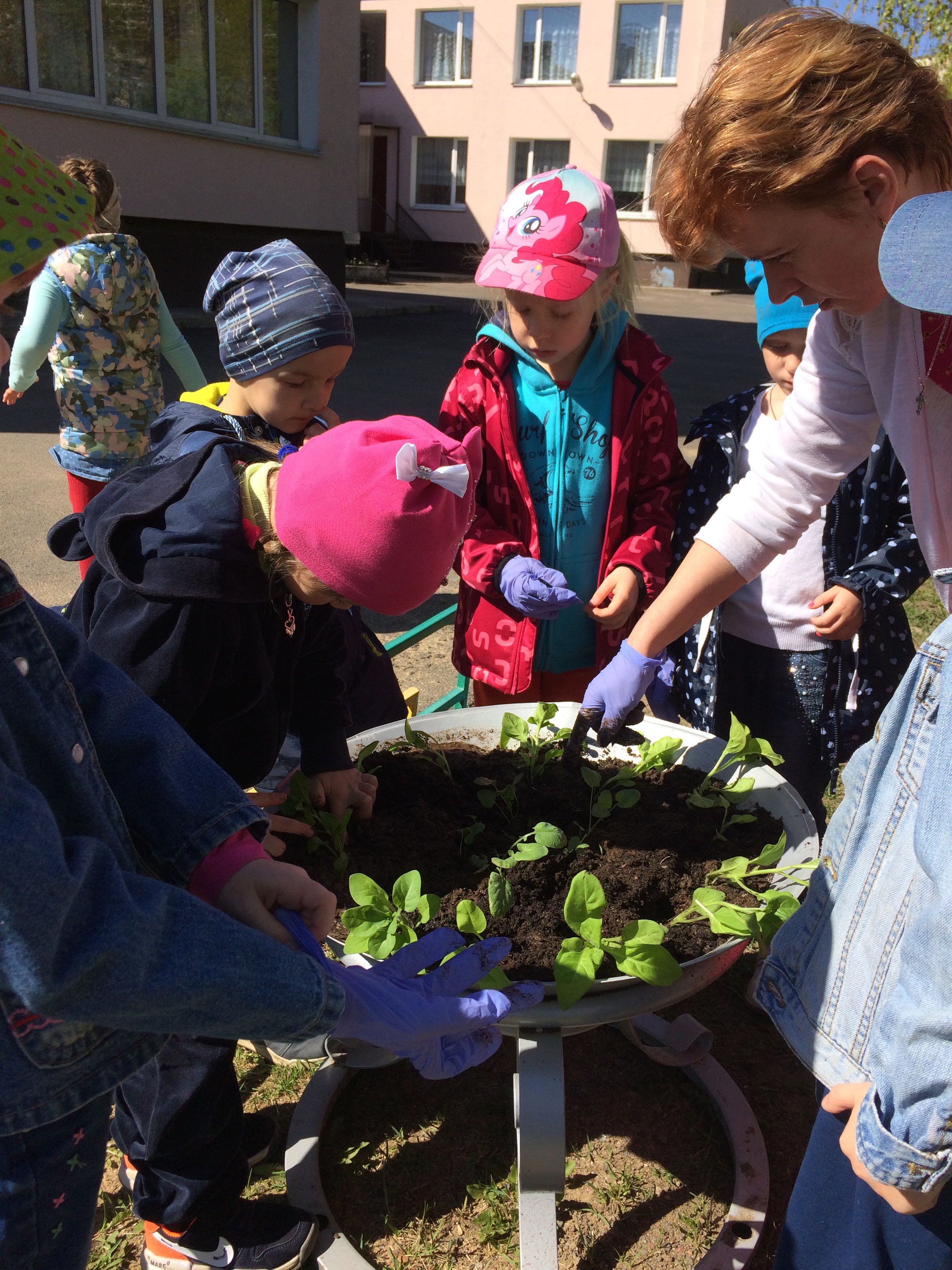 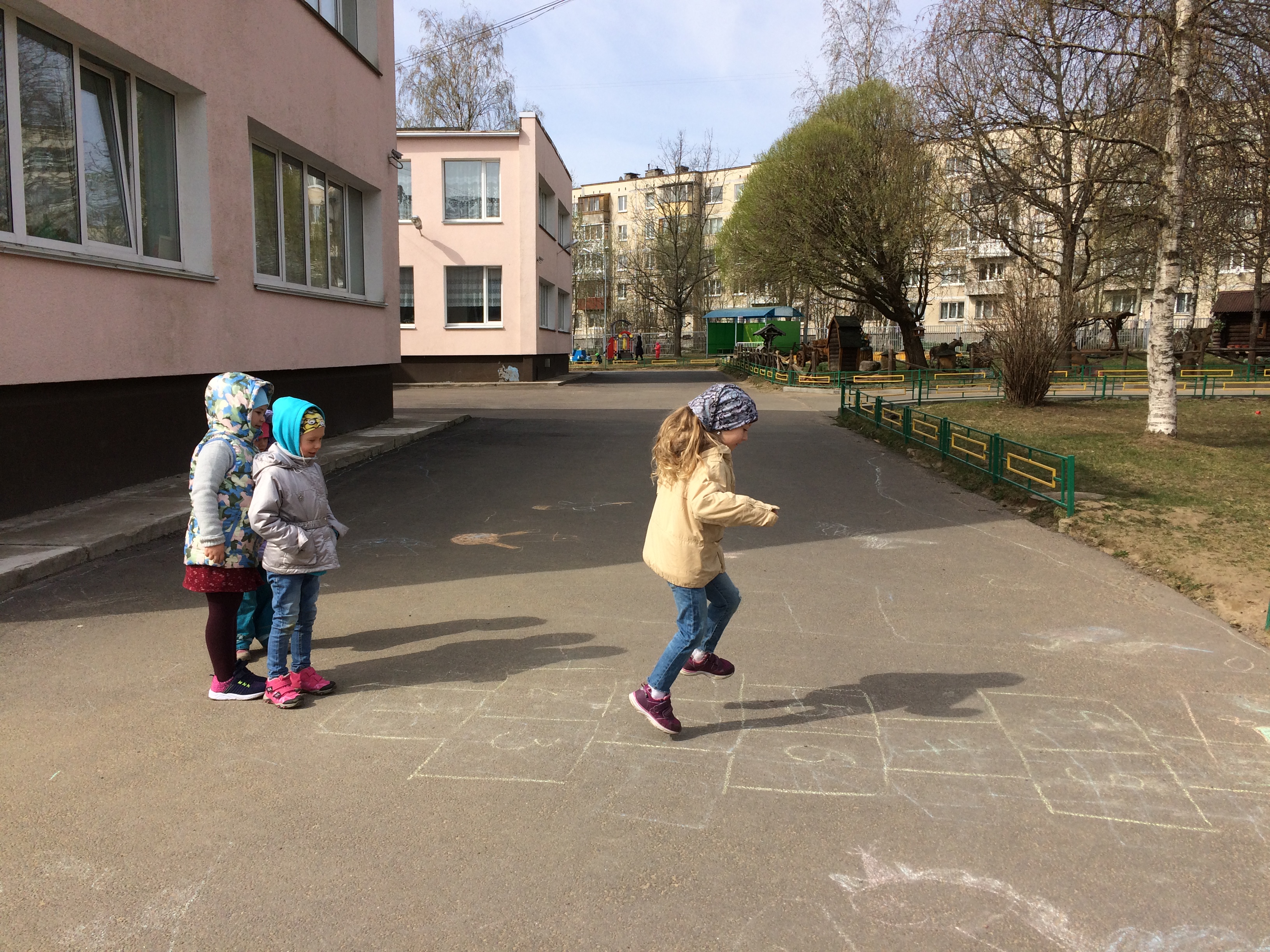 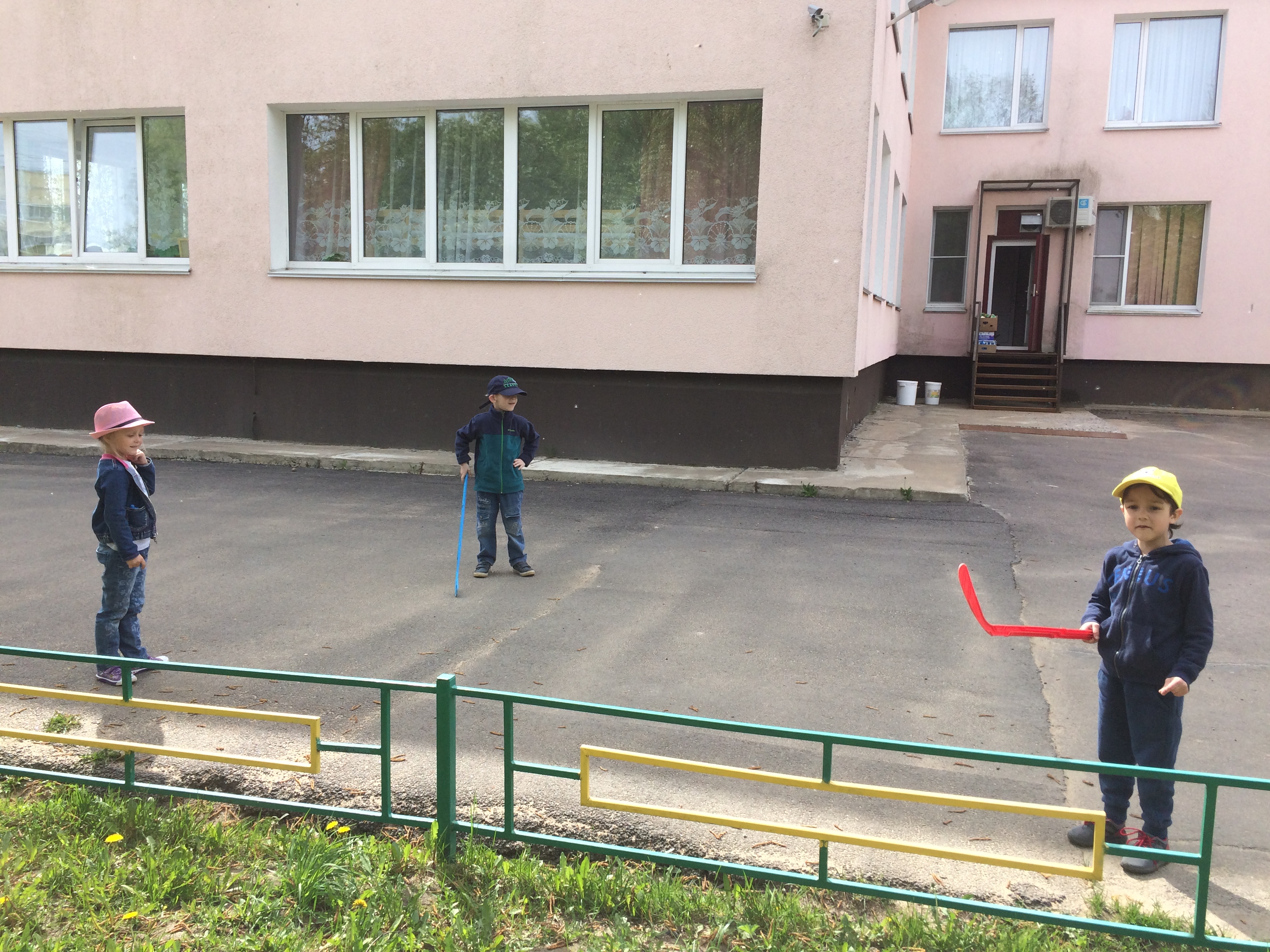 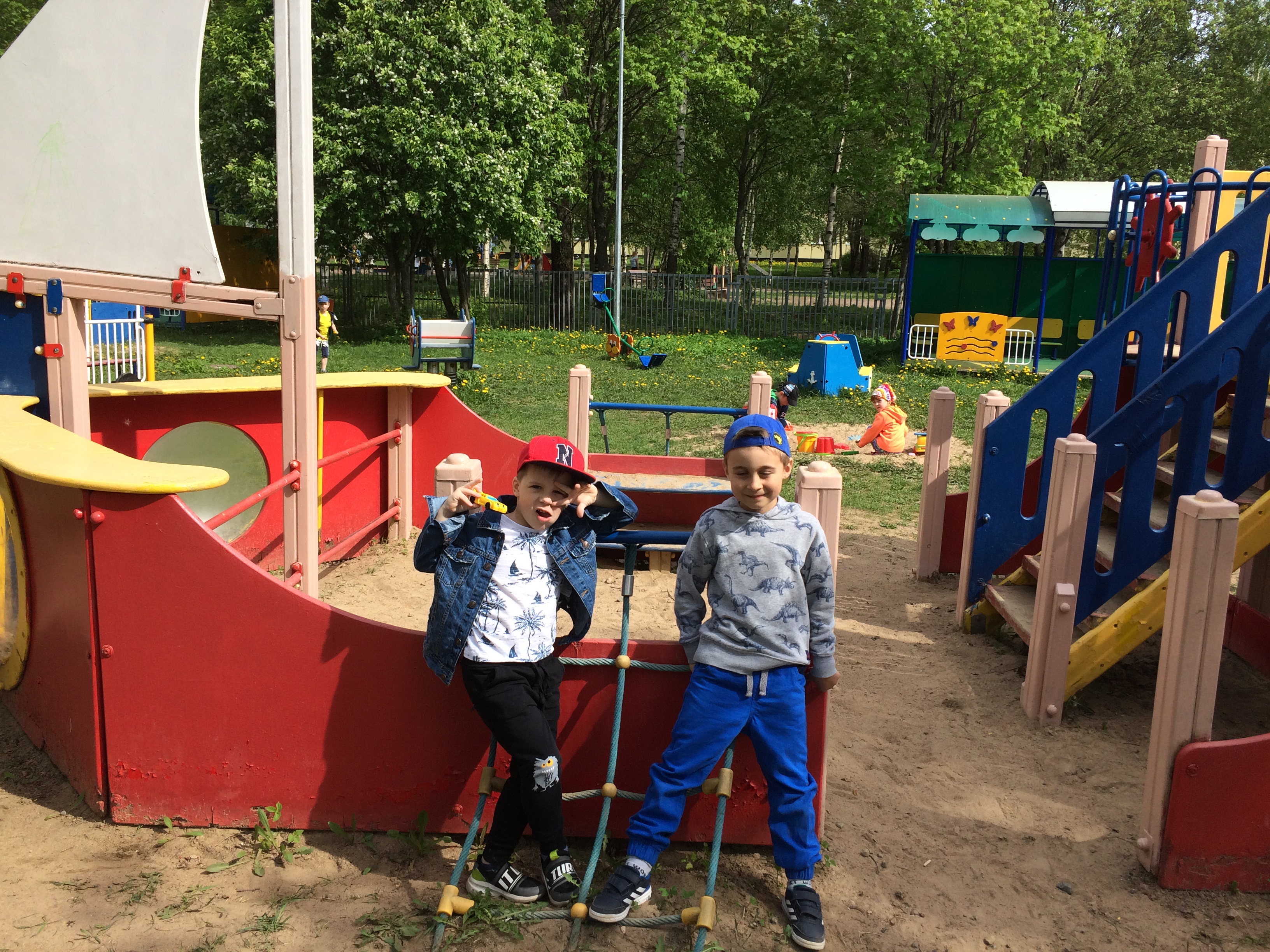 Тема недели : «День Победы»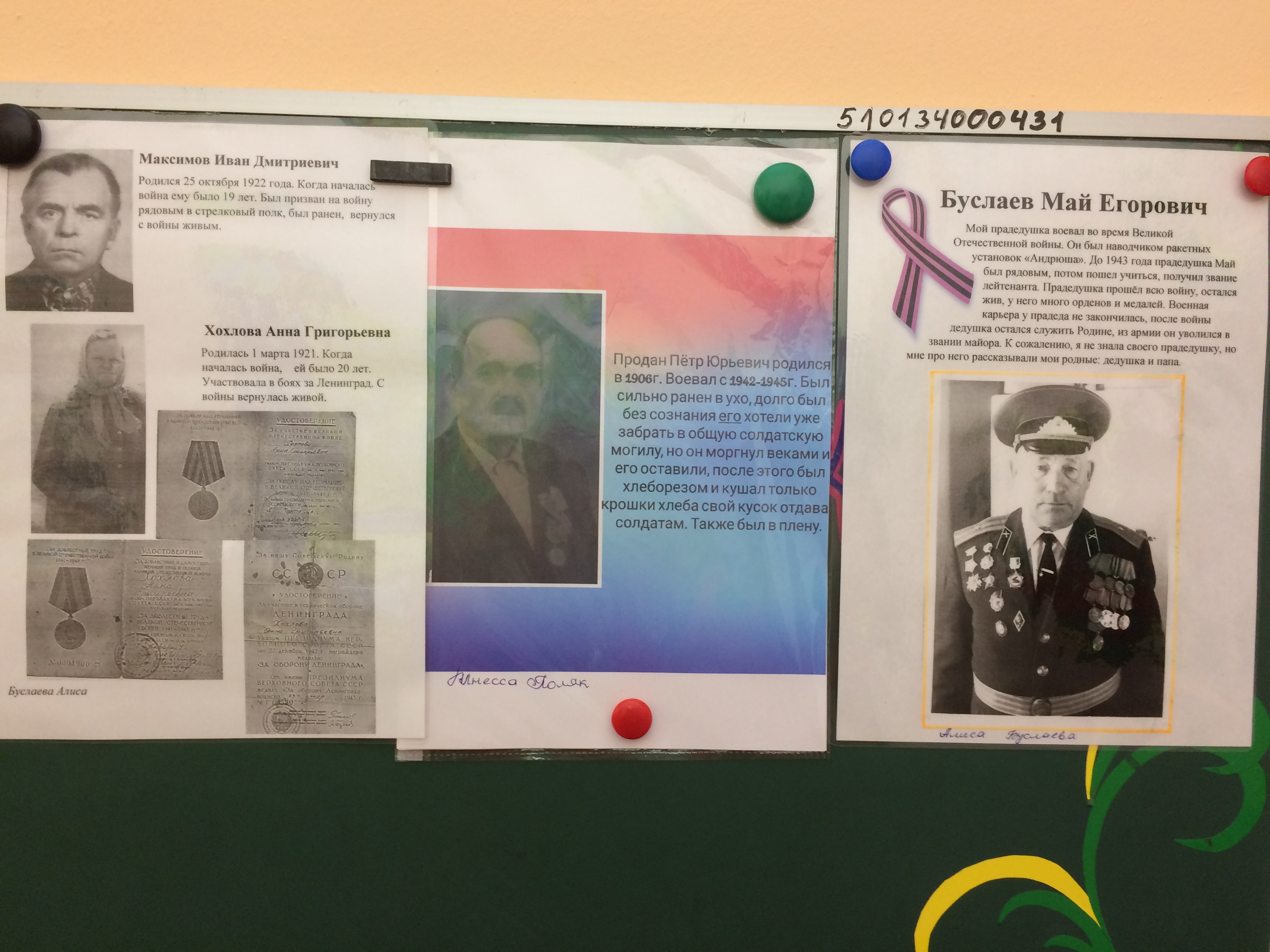 Беседовали с детьми о ВОВ. Пополнили «Книгу Памяти», фотографиями и рассказами из семейных альбомов. Родители активно принимали участие по сбору материала, рассказывали детям о войне, приносили книги и альбомы по теме. 9 мая многие родители с детьми посетили братские захоронения, свозили детей на праздничный салют.Наша группа приняла участие в конкурсе на лучшее спортивное оборудование, сделанное своими руками.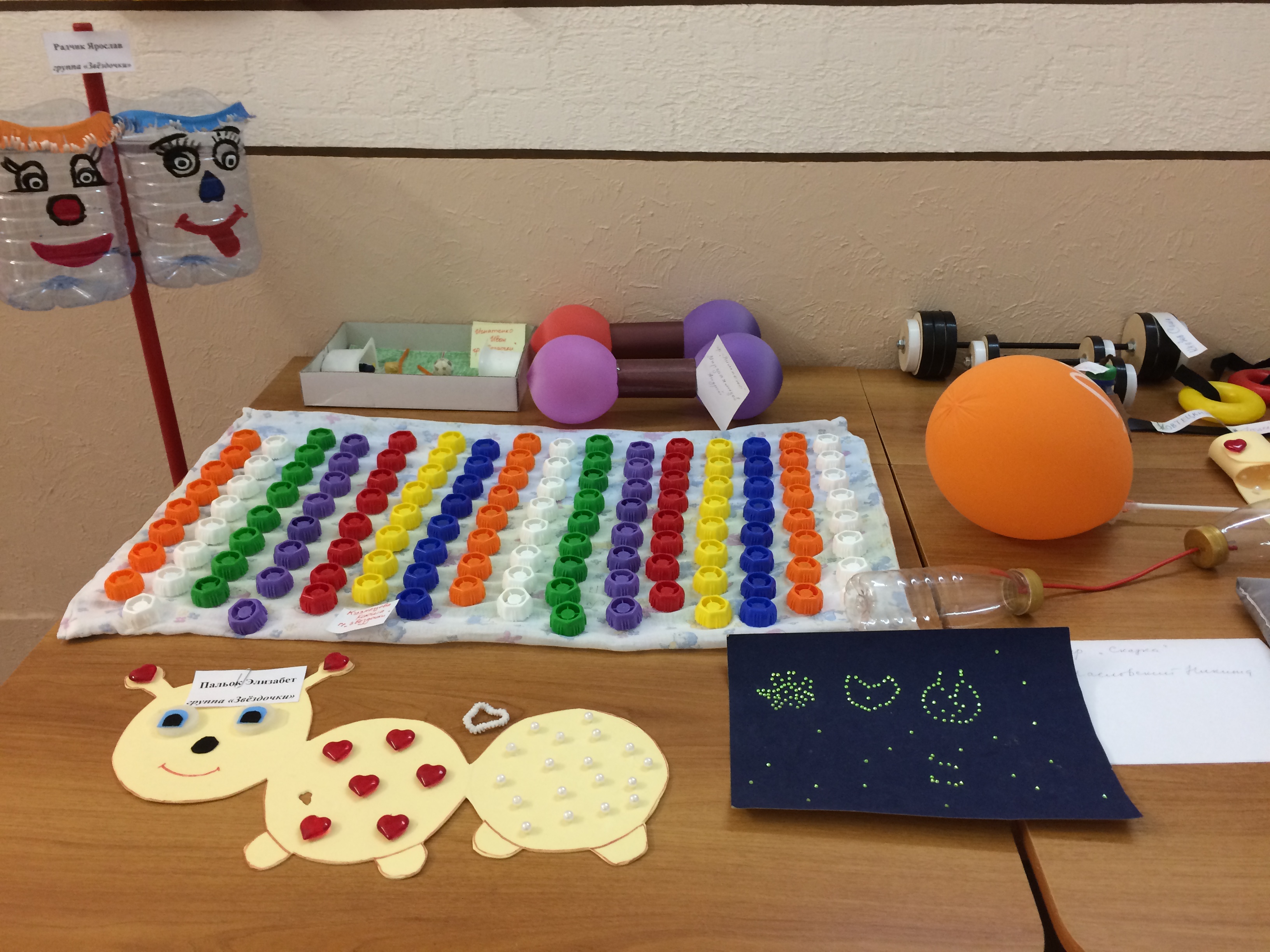 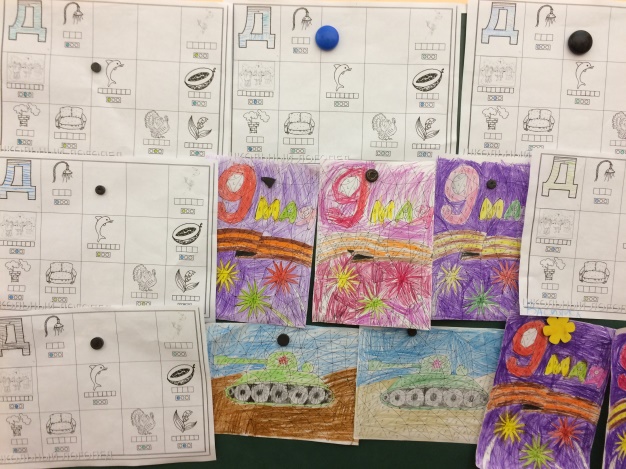           Грамматические занятия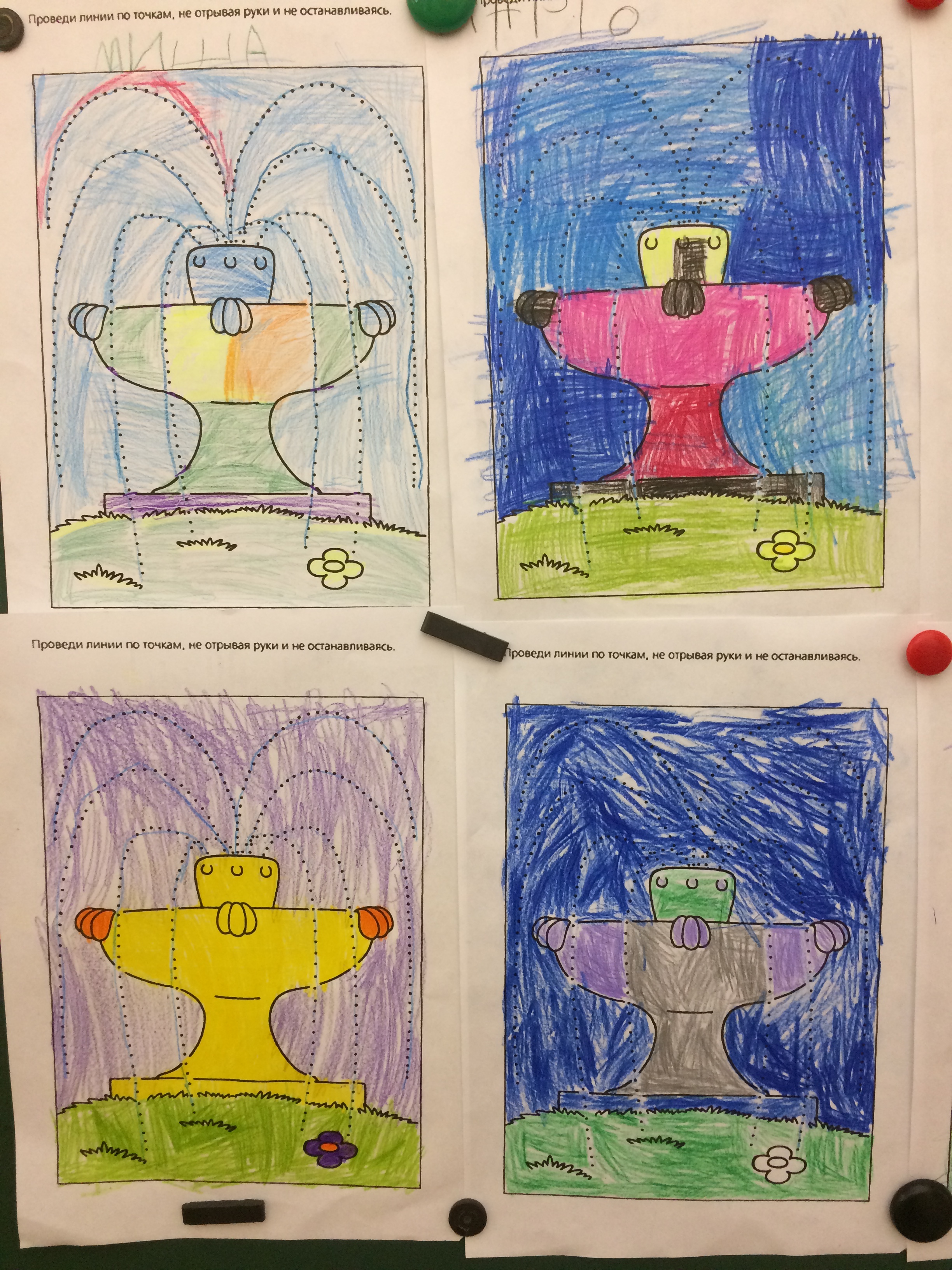 Творческие занятия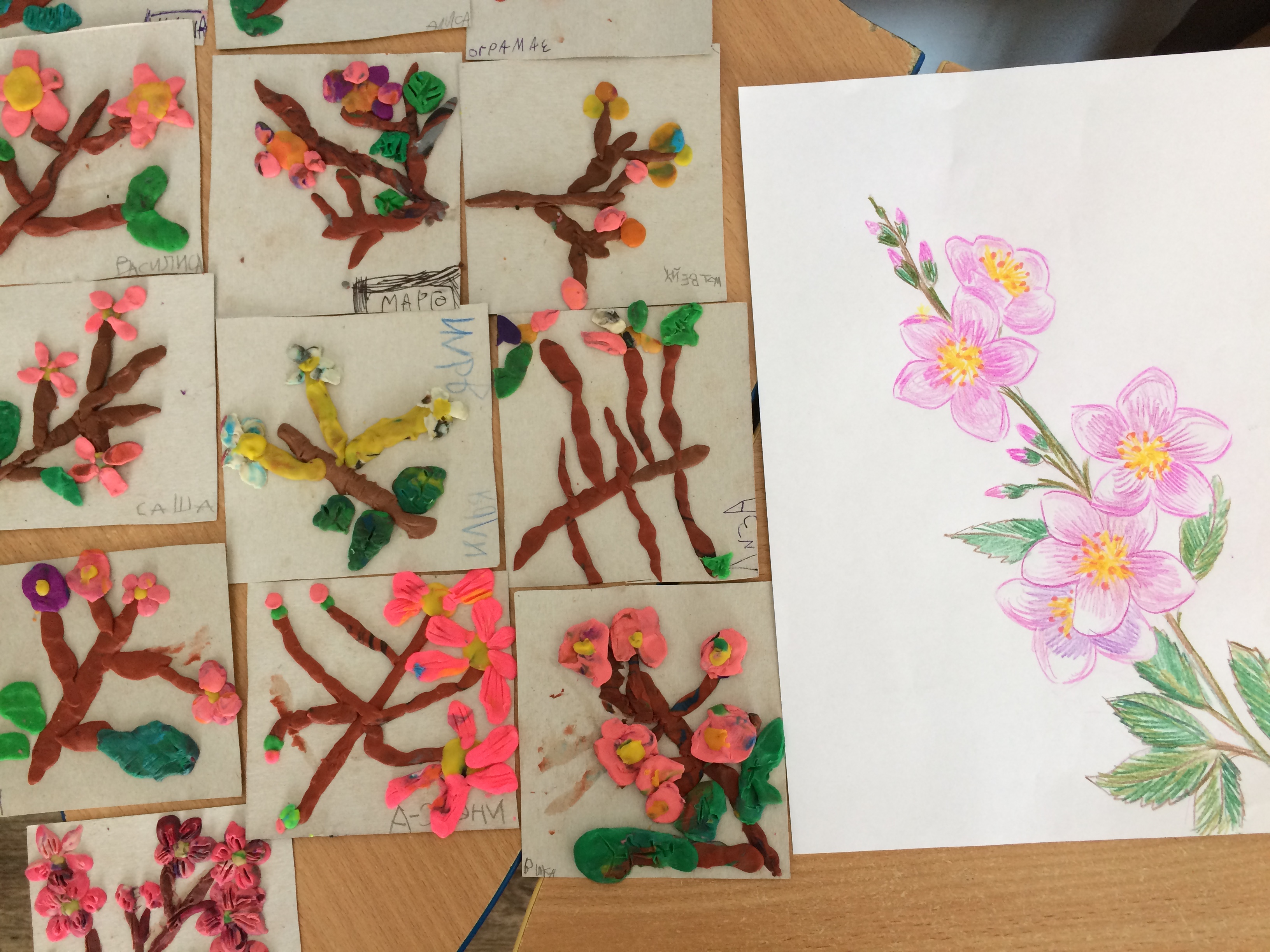 Лепка «Ветка вишни»			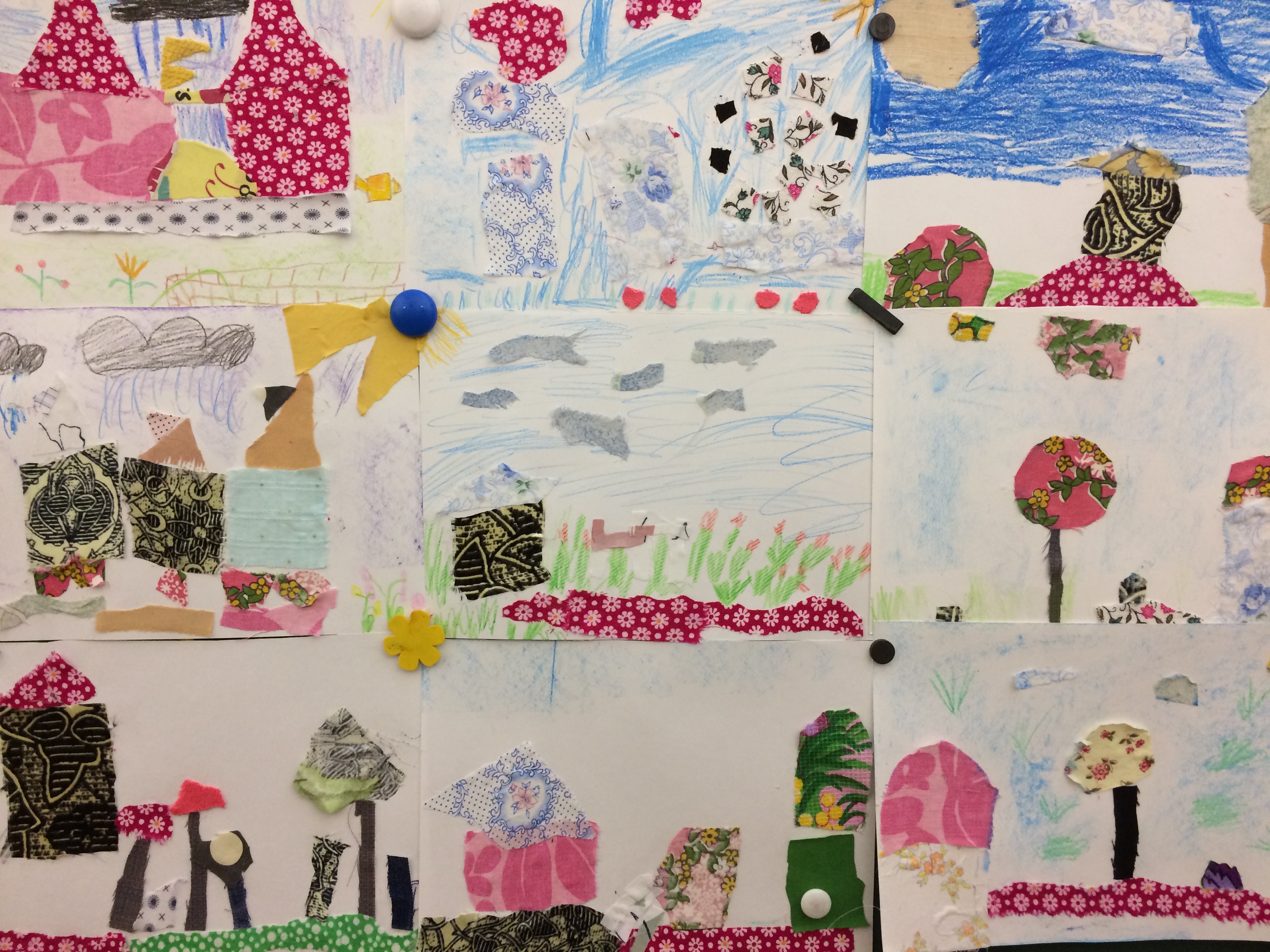 		Аппл. «Весенний пейзаж»Рисование «Парад шаров»			Математика «Геом. фигуры»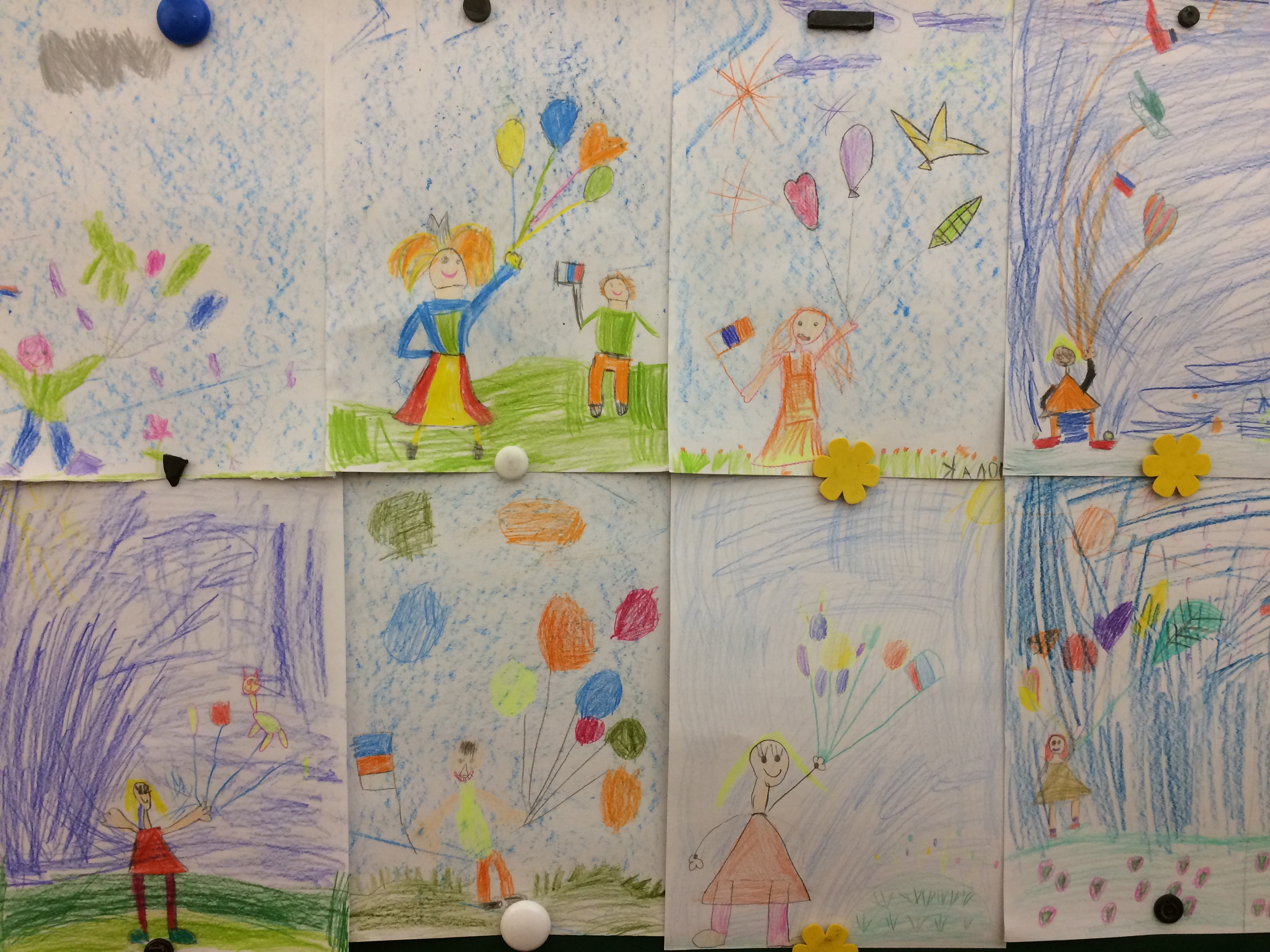 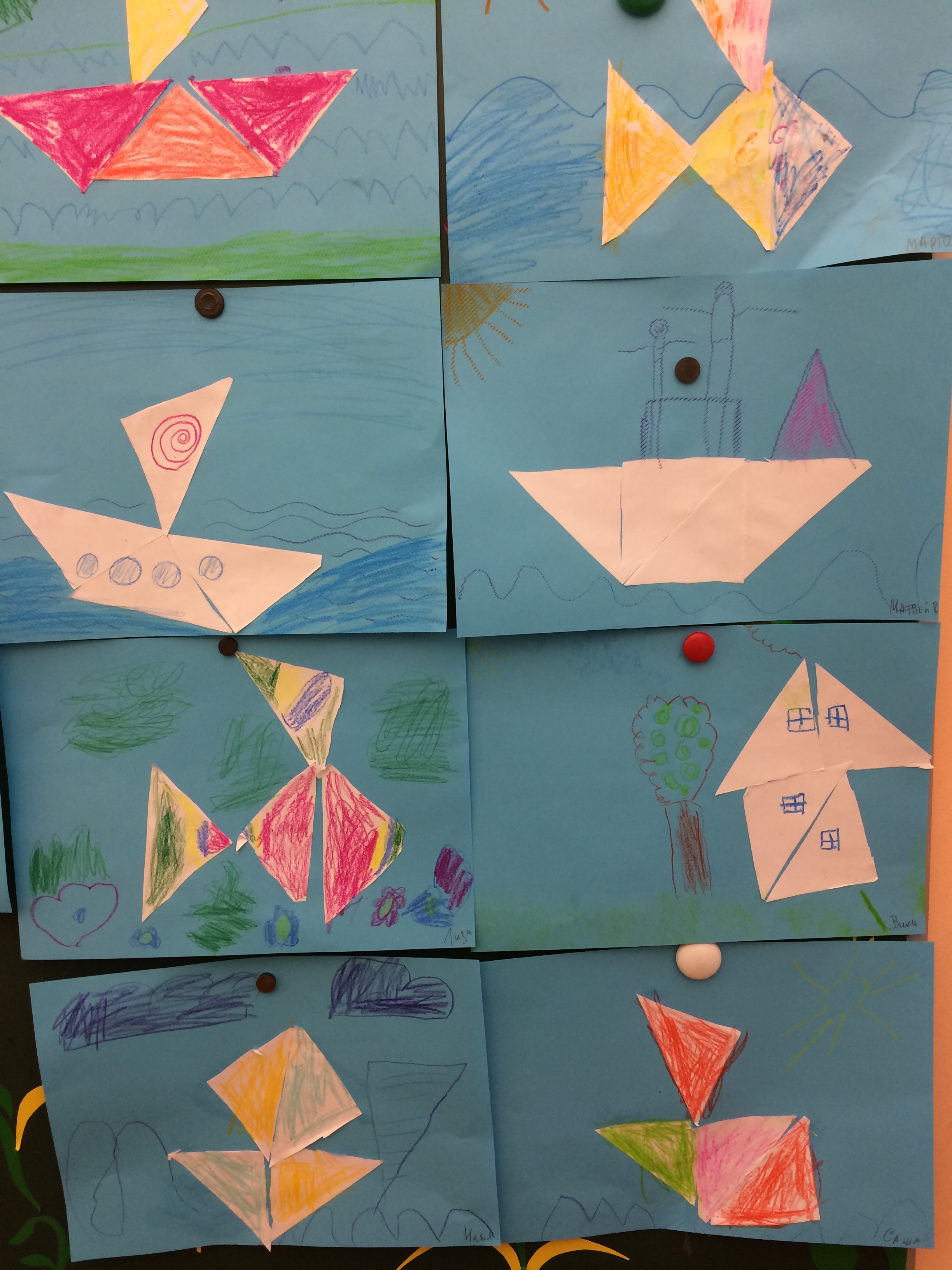 Тема недели : «Насекомые.Пауки»Эта тема вызвала у детей эмоциональный отклик –насекомые, пауки - уже проснулись после зимней спячки, и объекты исследования были везде: их можно было трогать, ловить, наблюдать за ними. 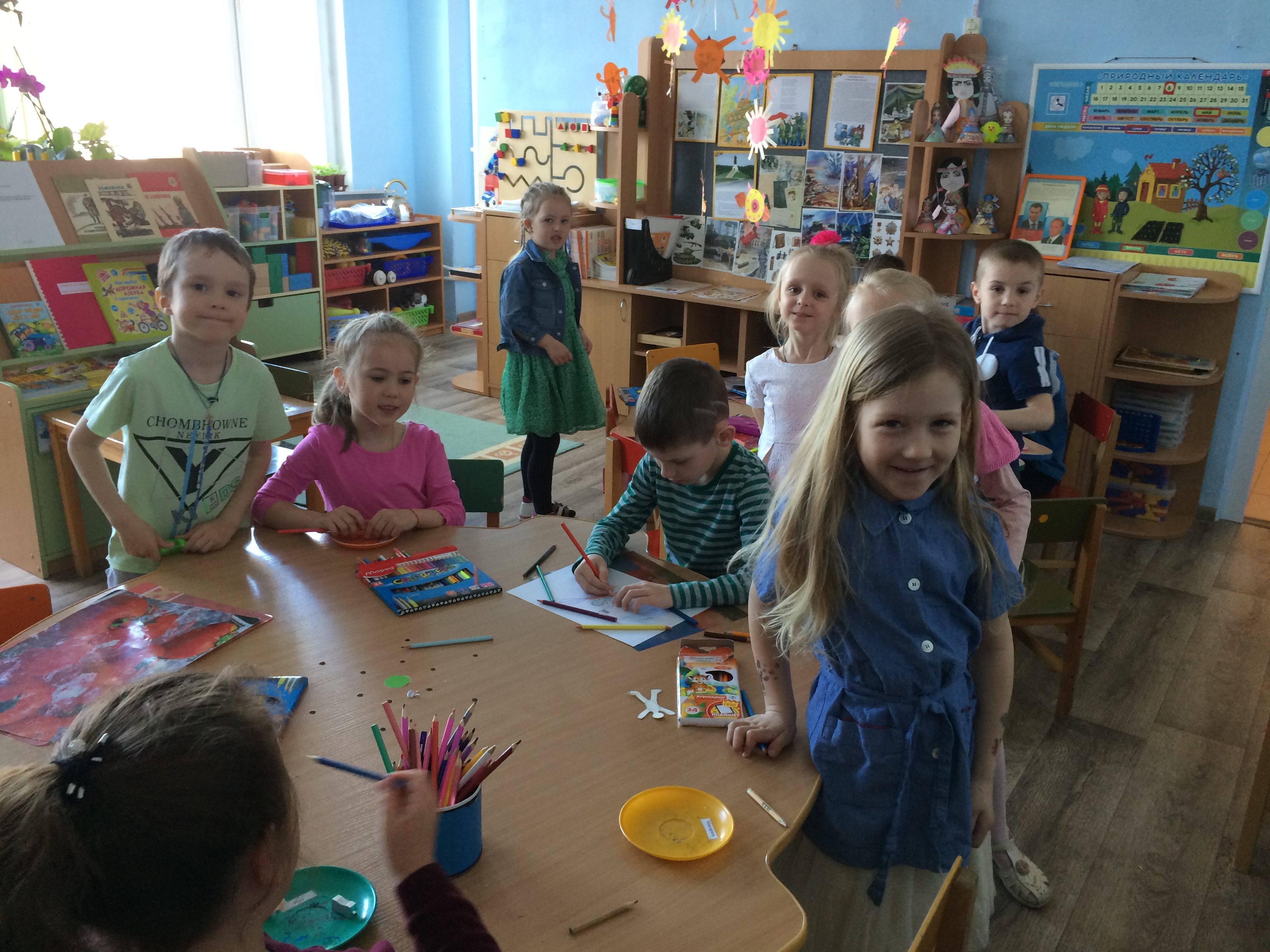 На занятиях дети обыгрывали короткие литературные произведения по ролям, имитировали звуки и повадки насекомых, рисовали, лепили, вырезали, конструировали насекомых и все, что с ними связано, на музыкальных и физкультурных занятиях также закрепляли тему. Логопедические занятия проходили не только в познавательной, но и игровой форме.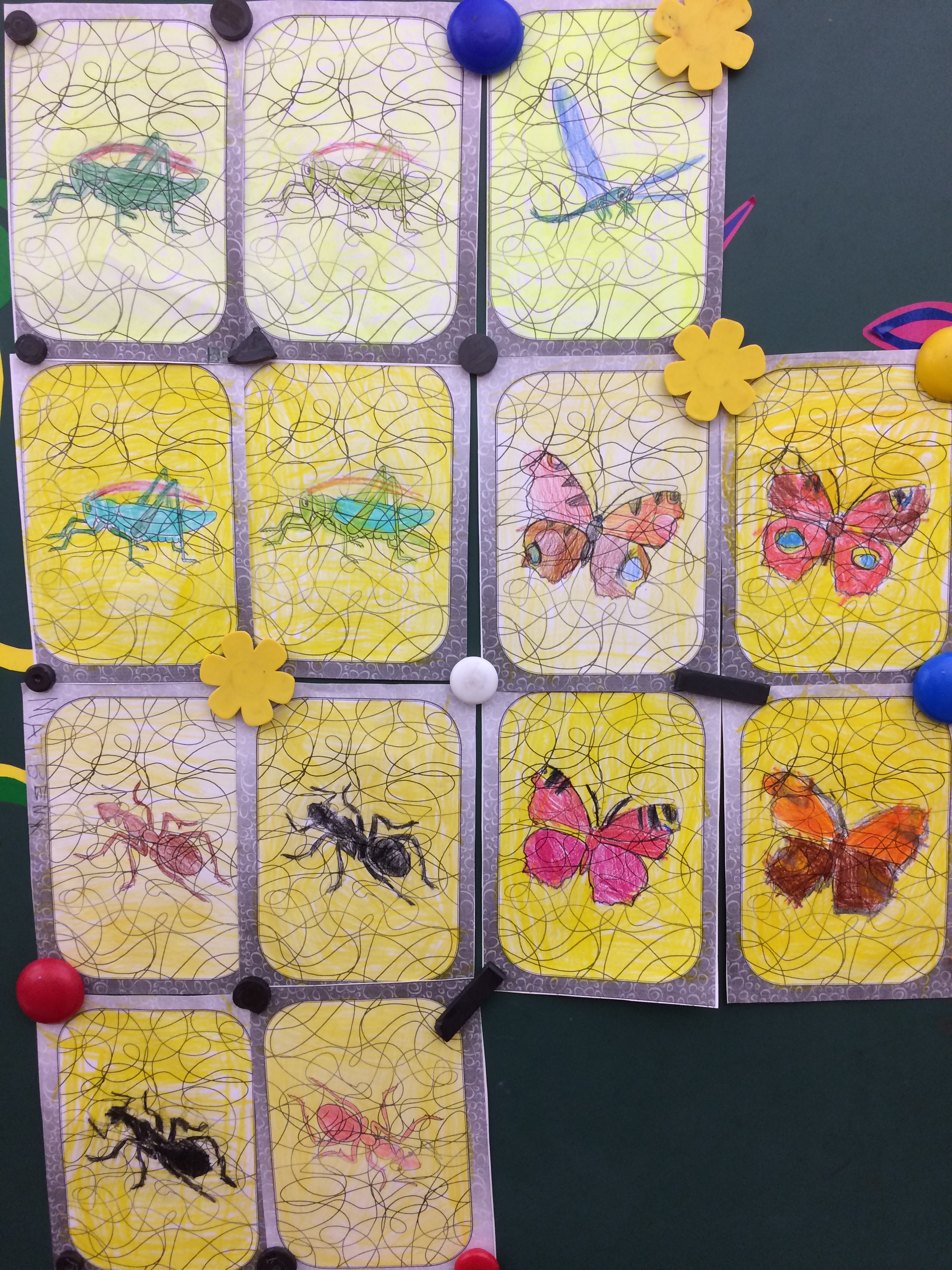 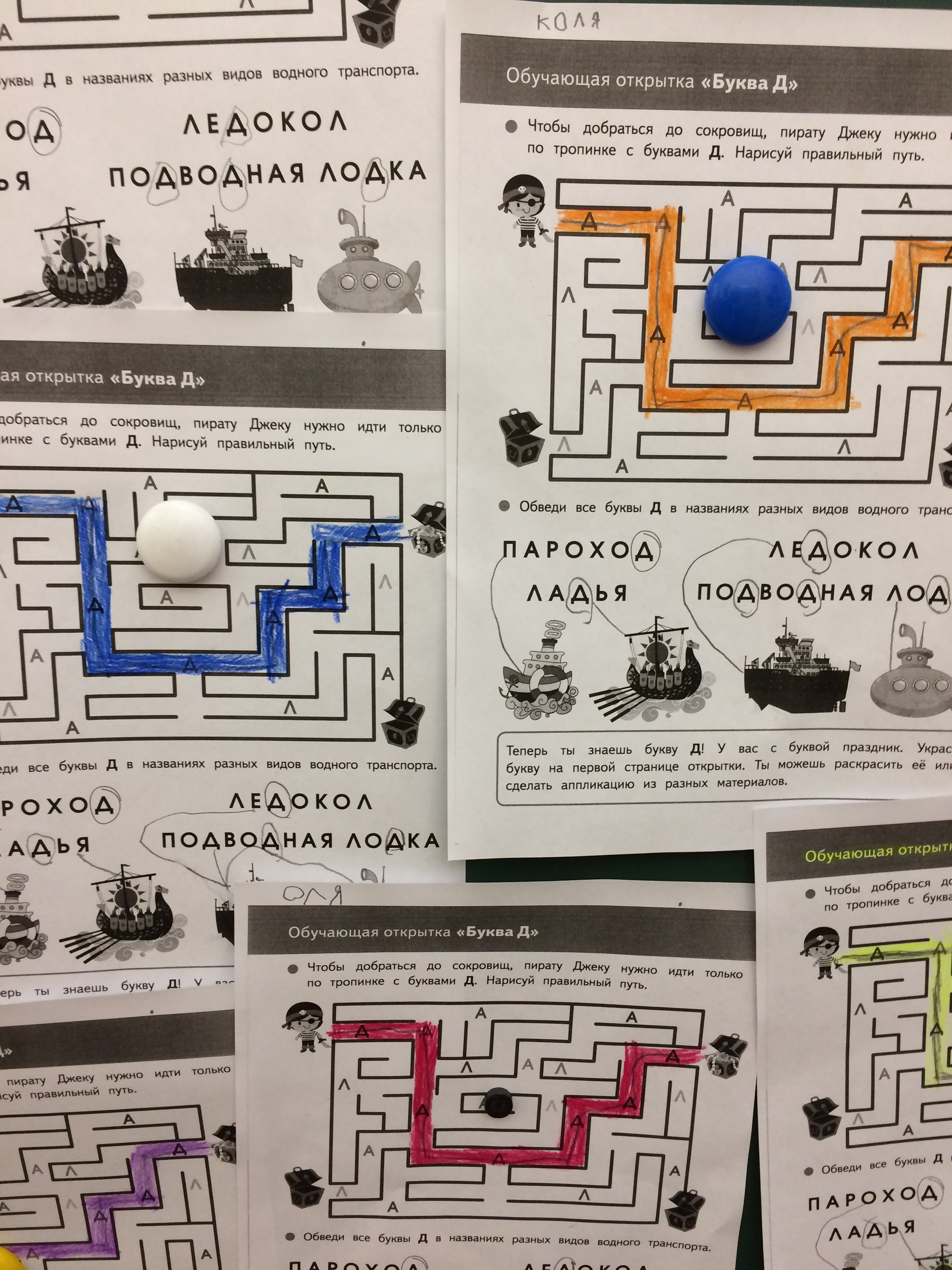 Уроки логопедаТворчество детейКонстр. «Паучки»				Аппл. «Насекомые»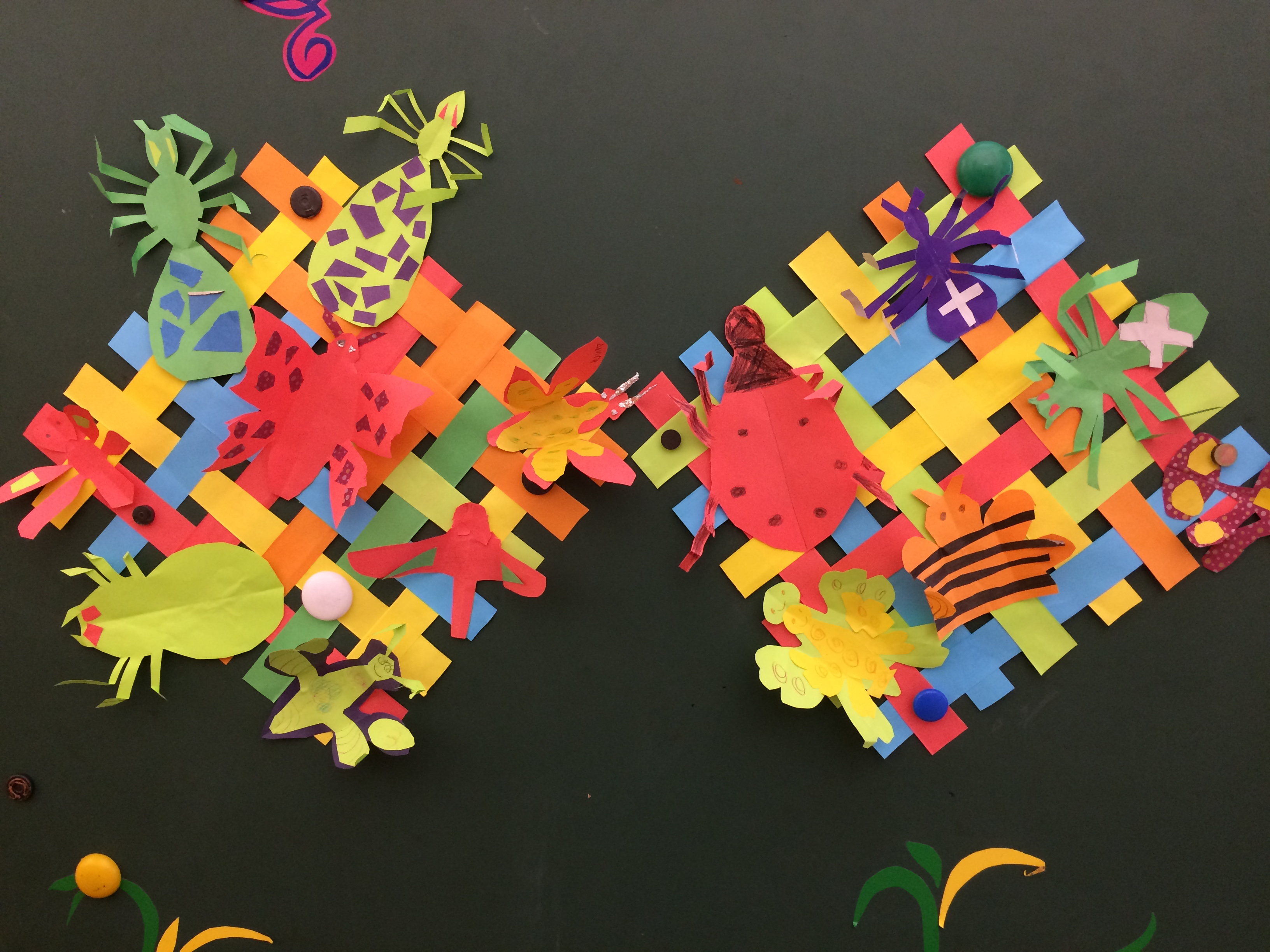 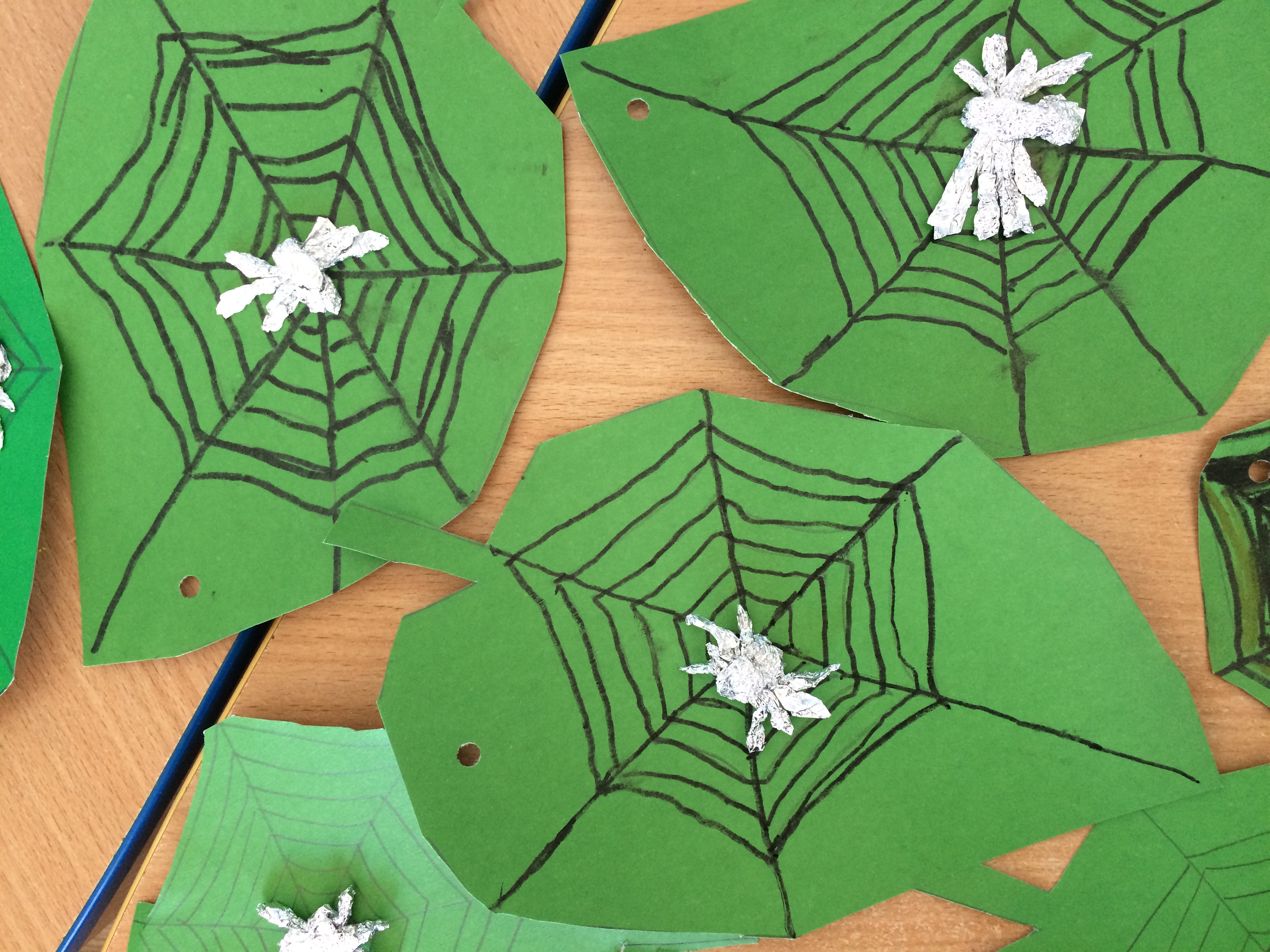 Обводка, штриховка, закрашивание	Изготовление кукол - бабочек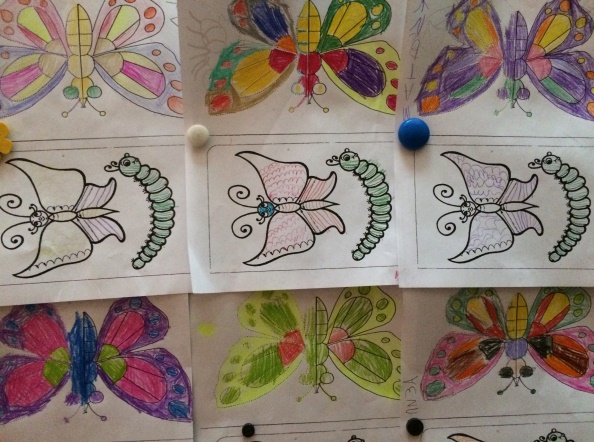 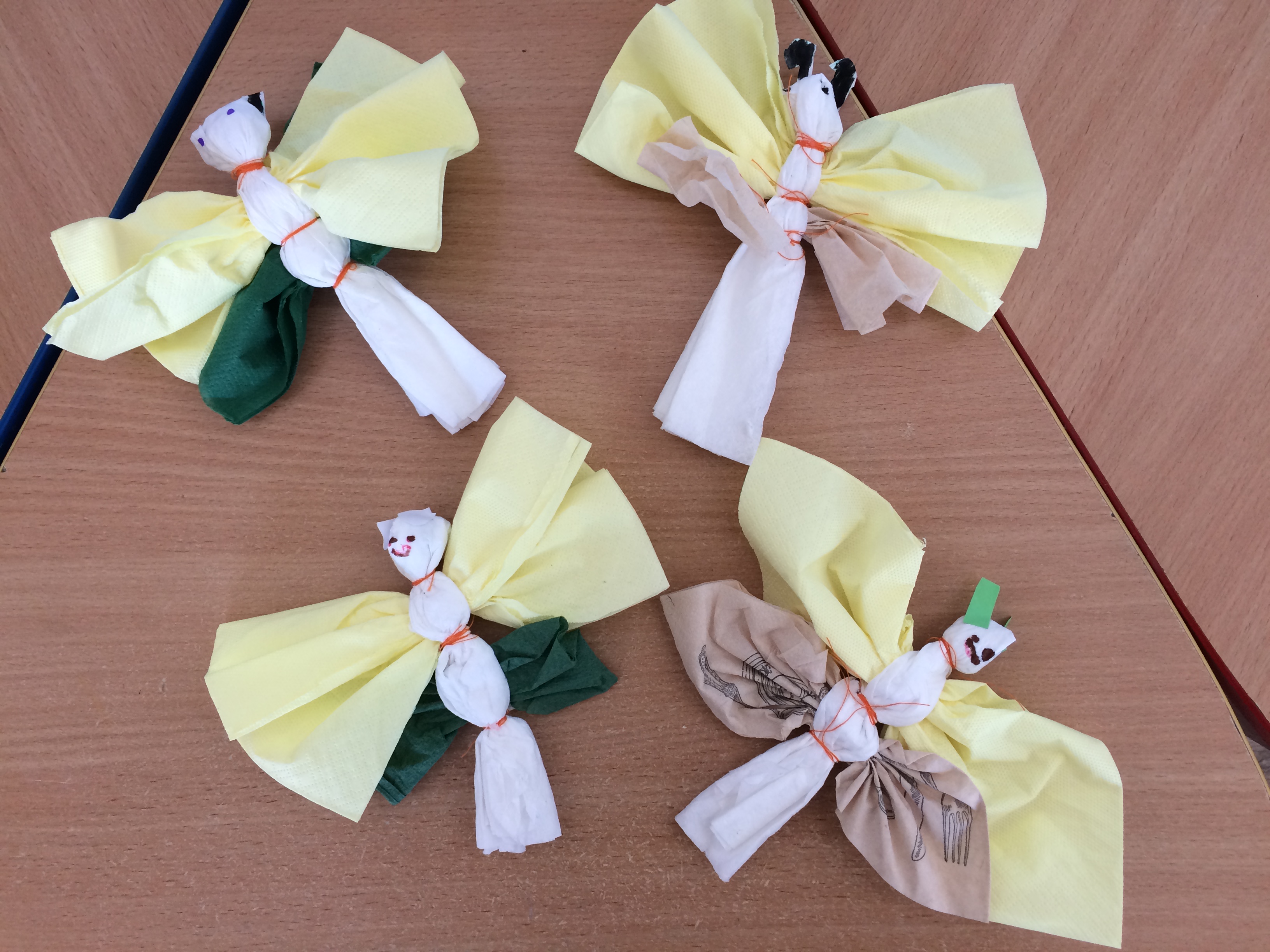 Тема недели : «Скоро лето»Теплая погода, обилие растений, насекомых, птиц – позволило дополнять занятия экскурсиями, наблюдениями, беседами.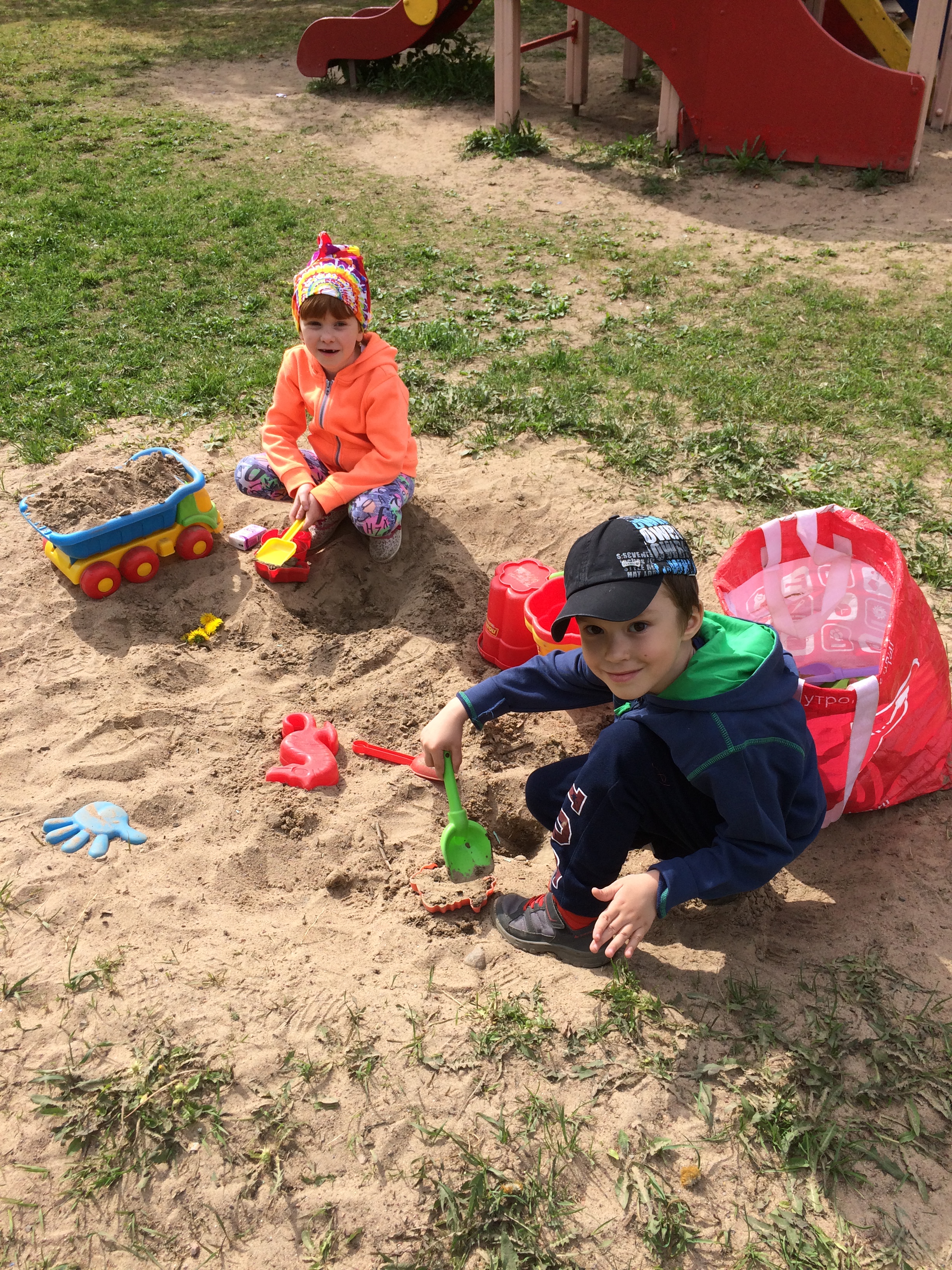 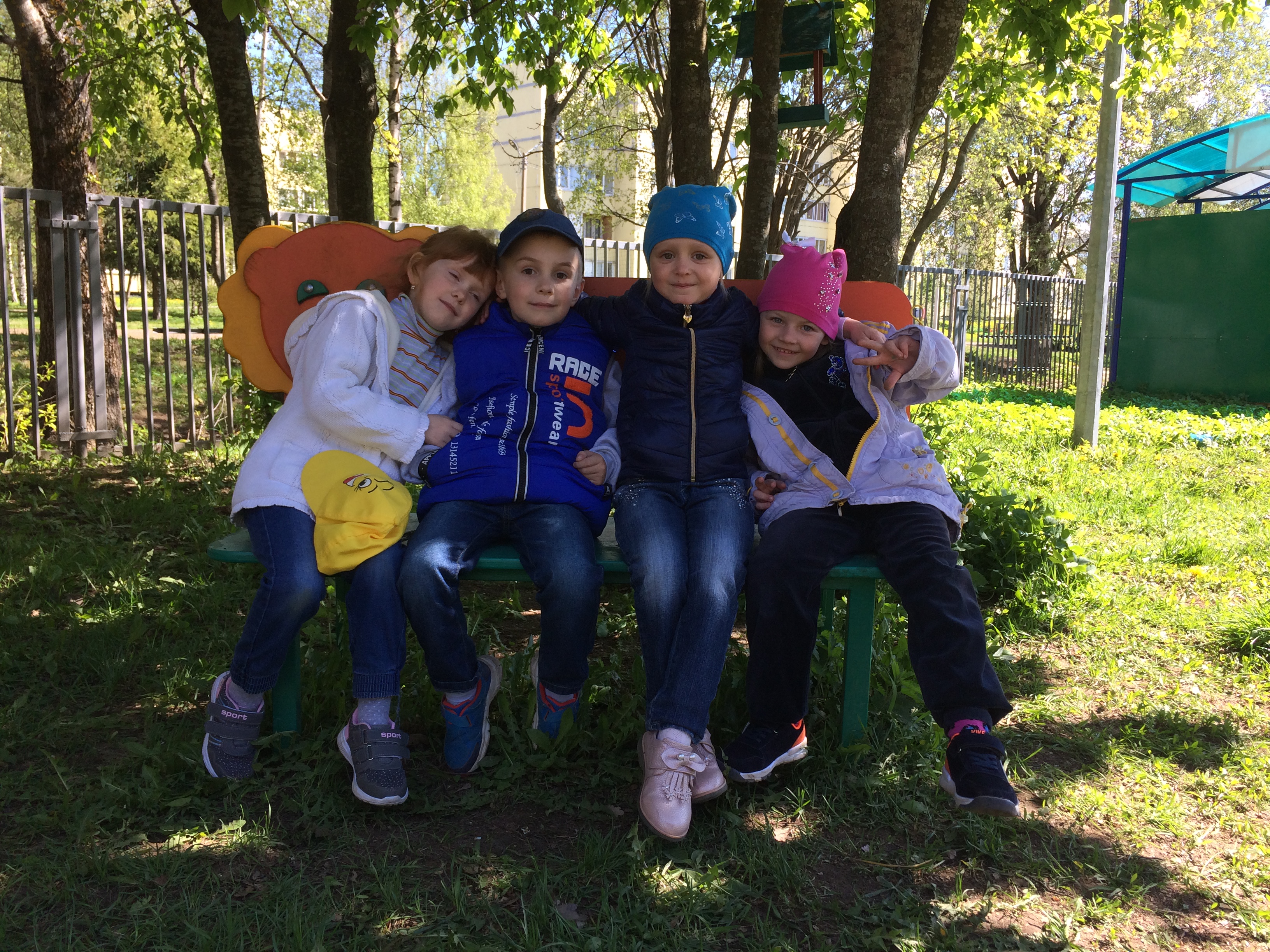 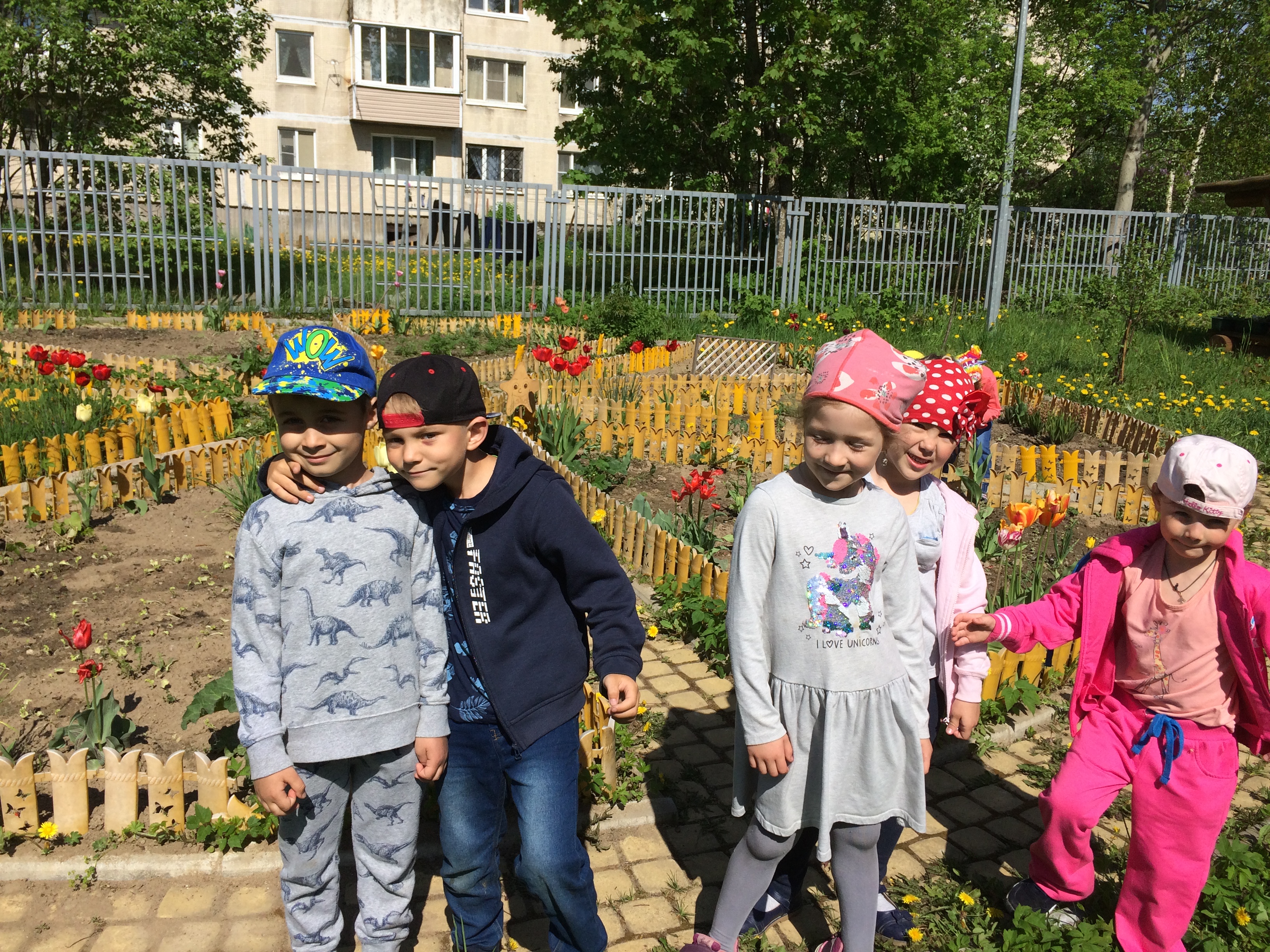 Делу -  время, а потехе – час!А на нашем огороде, что посеем, то пожнём…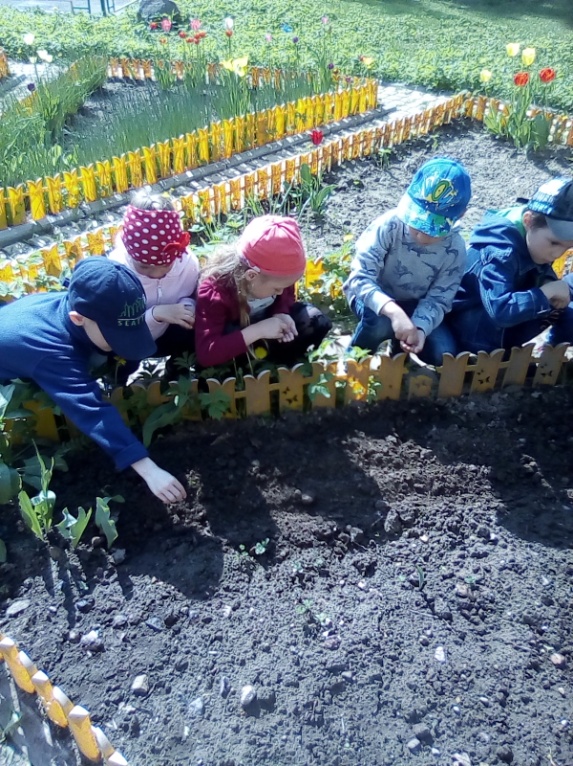 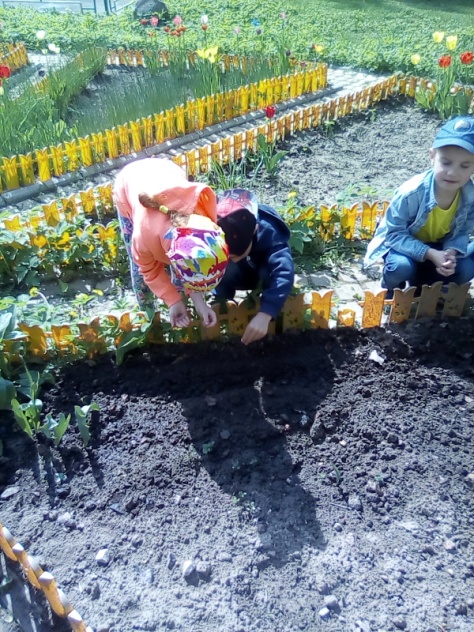 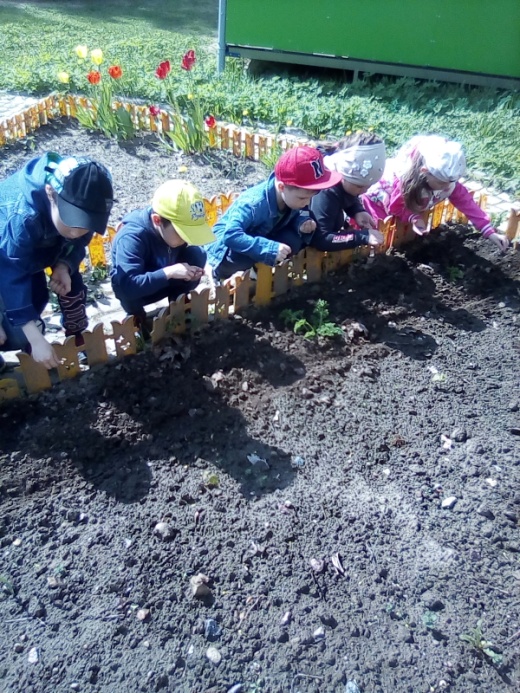 И опять грамматика!!! Ищем звуки!!!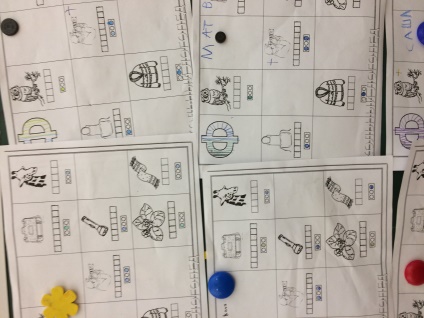 Творчество детейАппл. «Цветы луговые»			Рисование «Летнее настроение»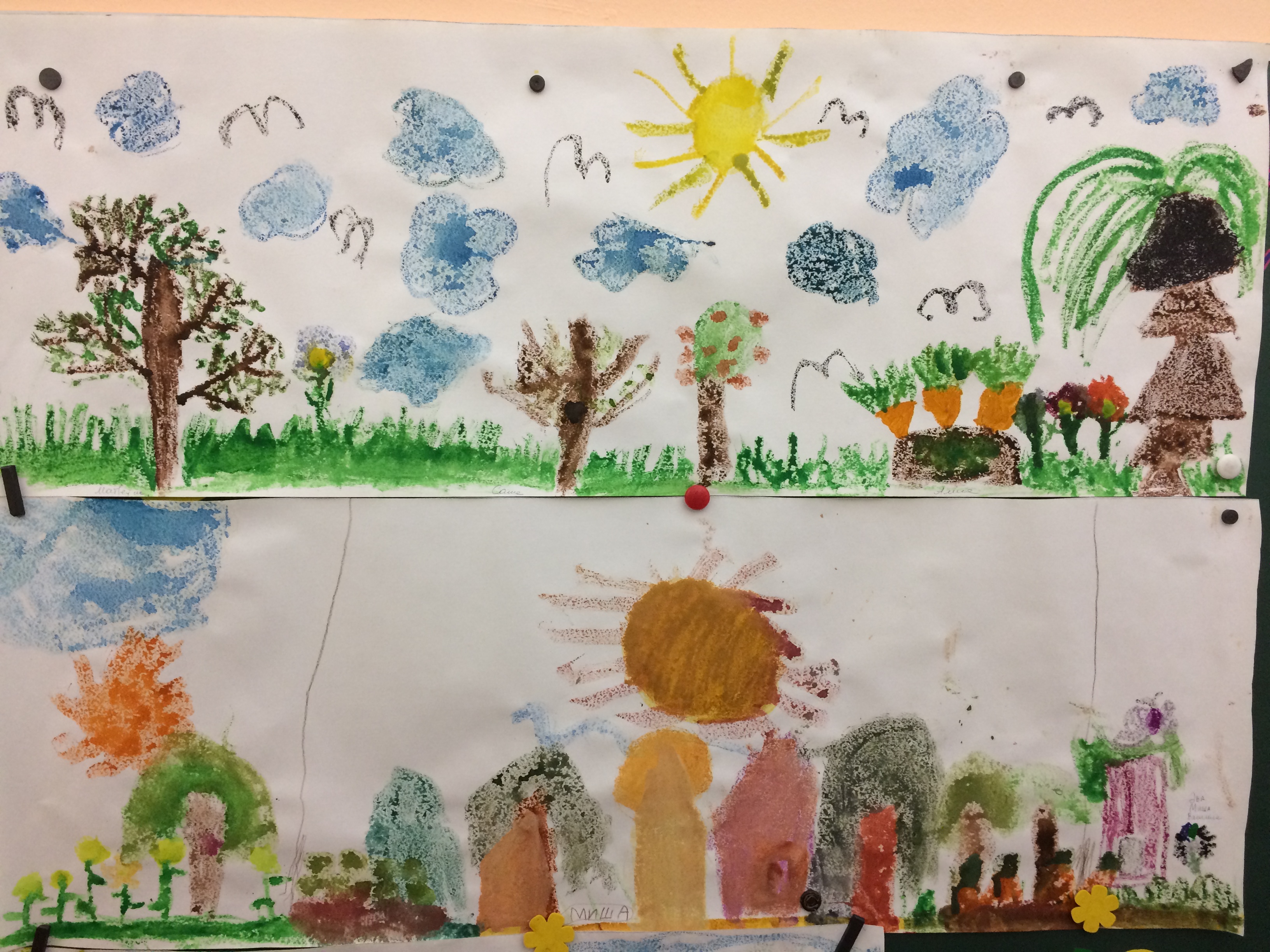 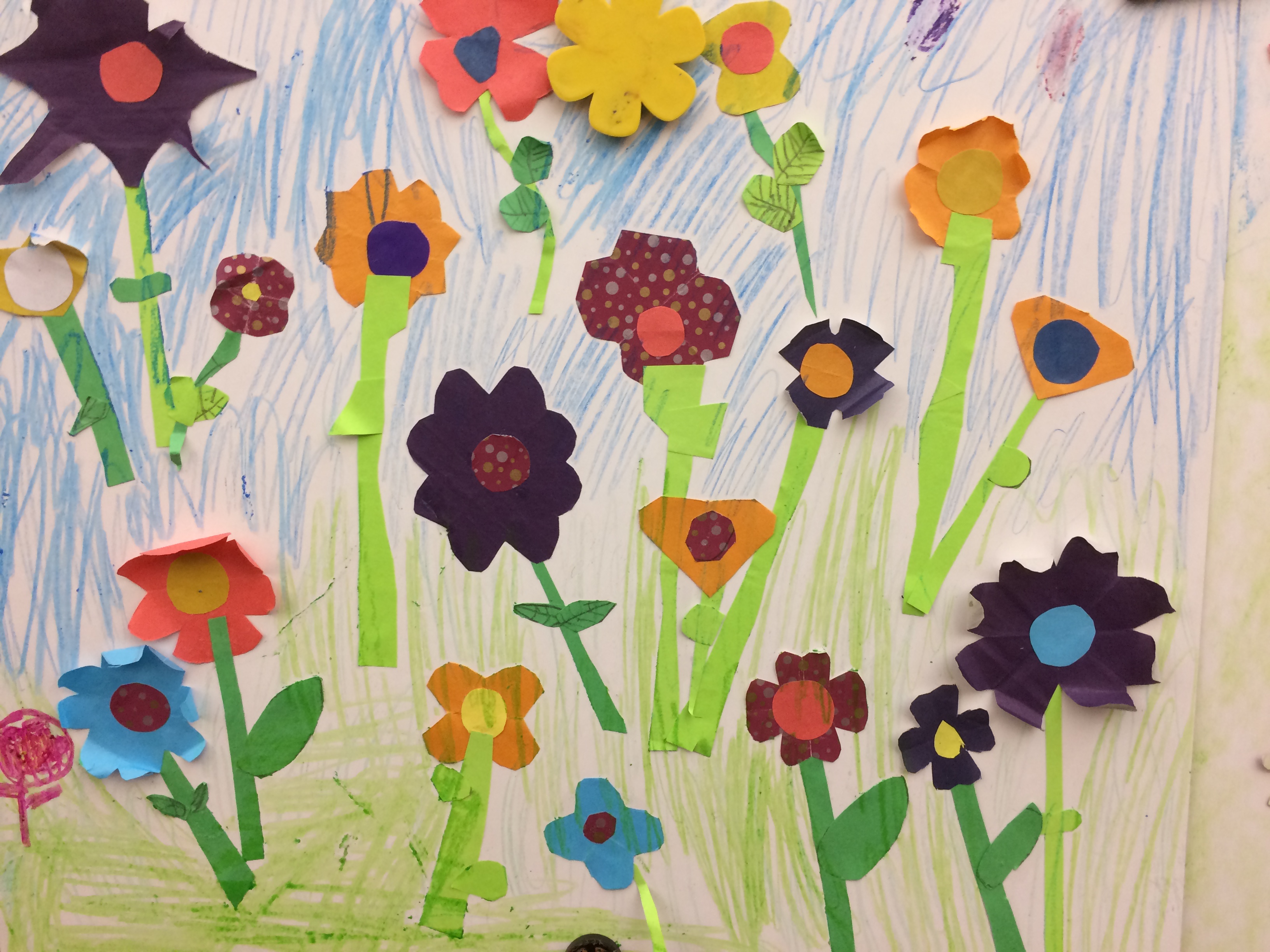 Коллаж «На лугу»			      	Дети рисуют подгруппами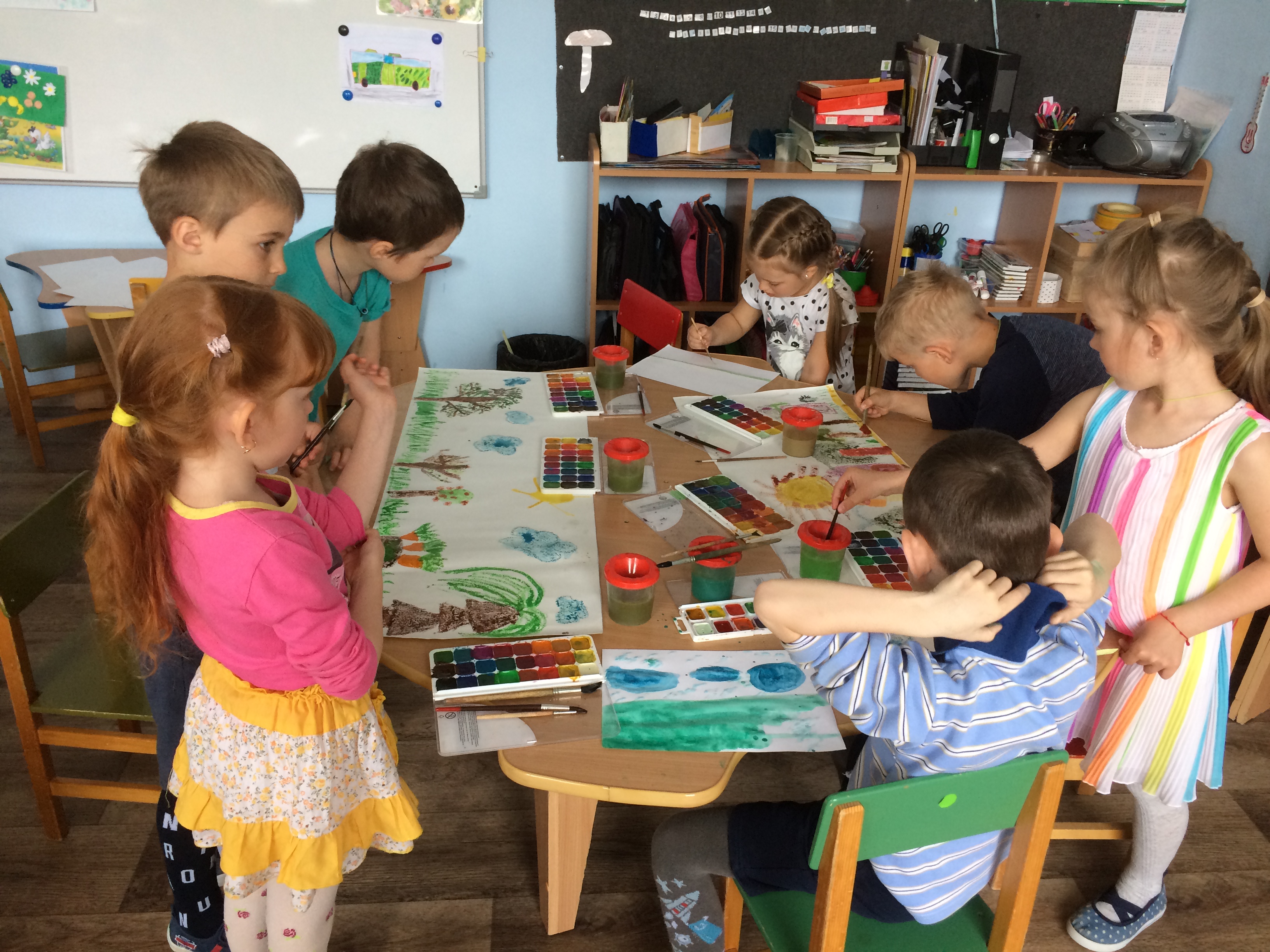 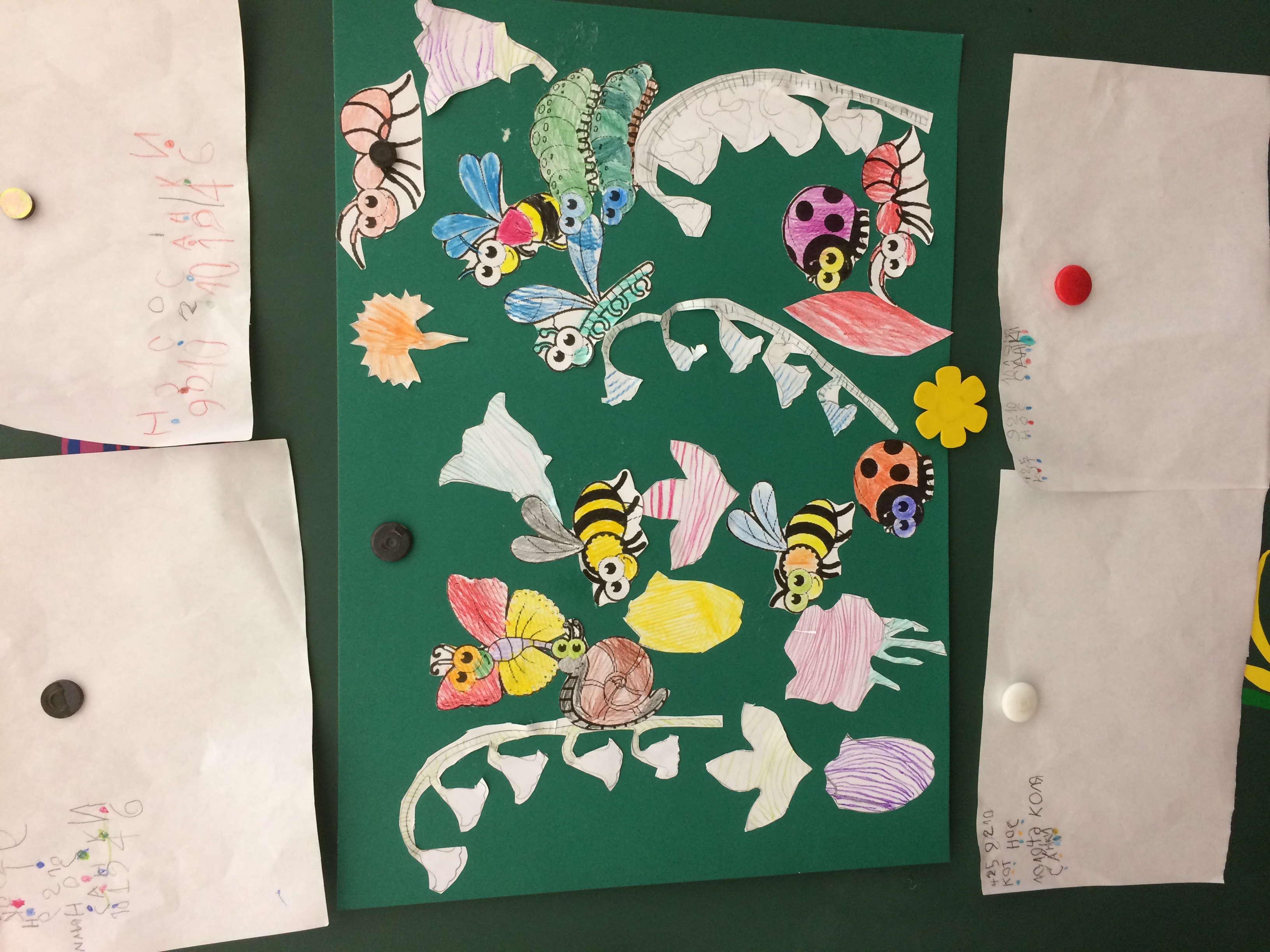 Тема недели : «Русские народные сказки»Ну, кто не любит сказки? Объявление новой темы недели вызвало у детей бурный восторг .Чтение сказок, инсценировки отрывков, заучивание повторов и эпитетов, и конечно же, творческая работа на занятиях и вне.Рисование по замыслу					Констр. «Котик»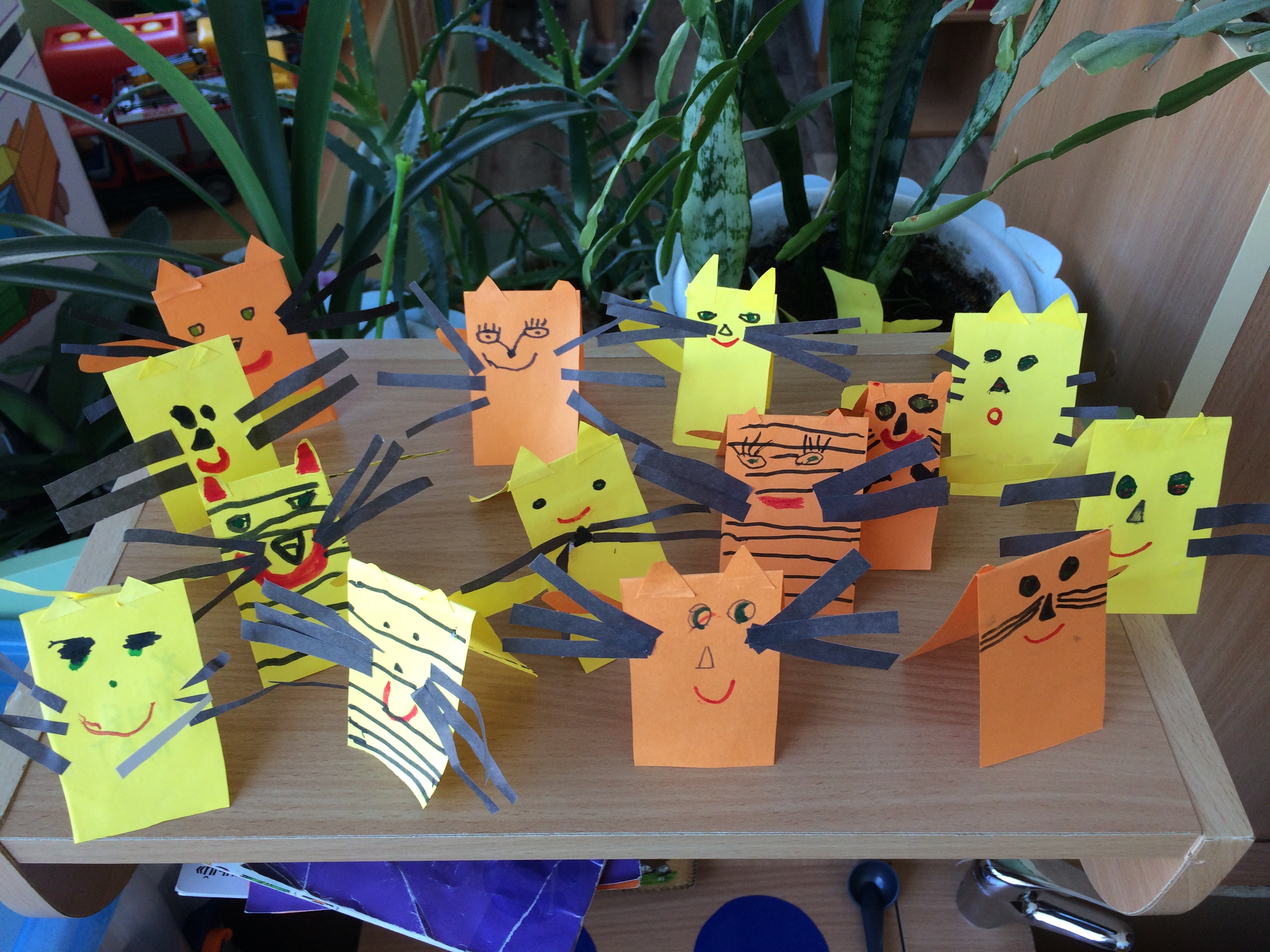 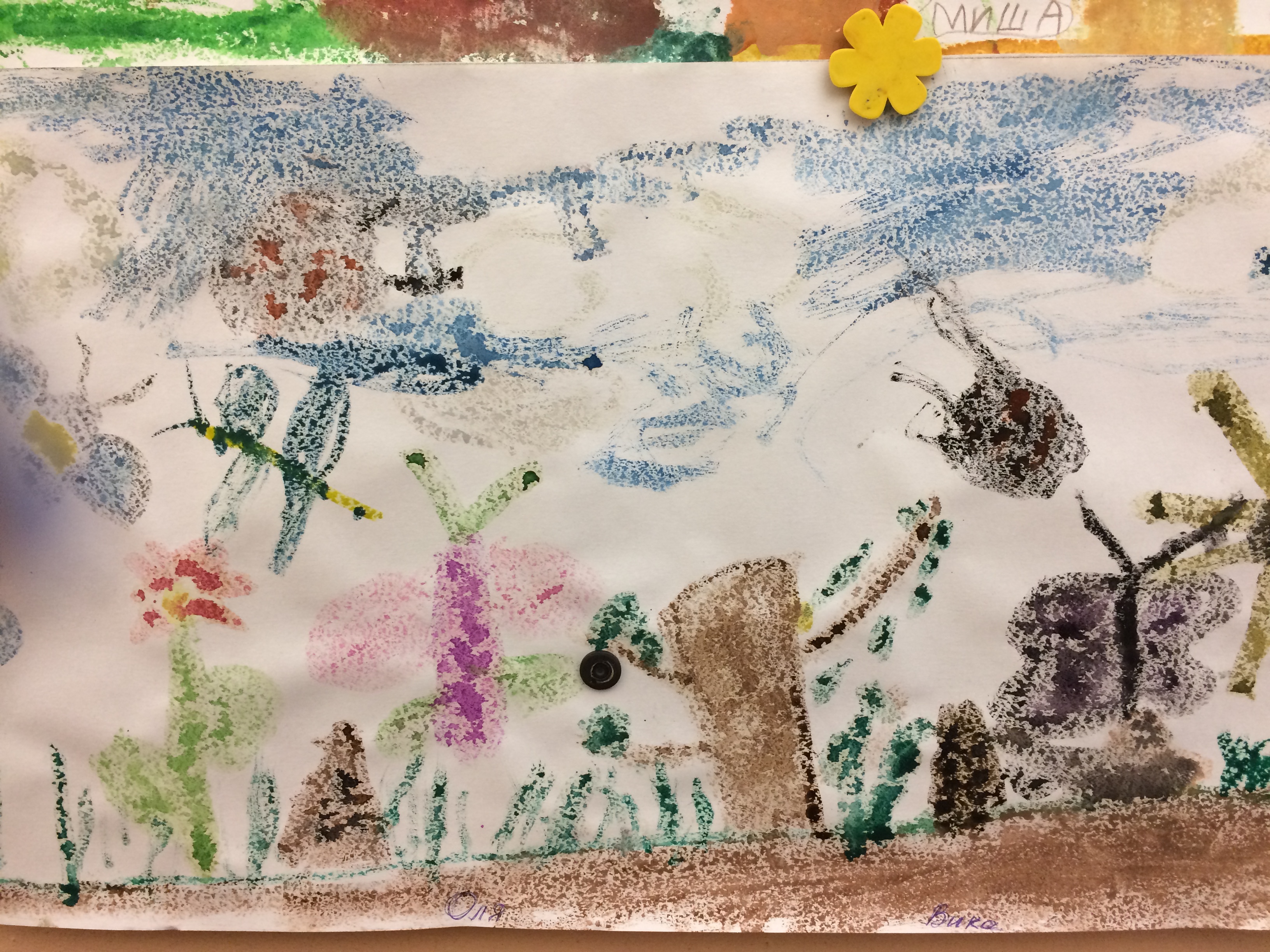 